	Boletim de Matrícula – Ano Letivo 2017/2018	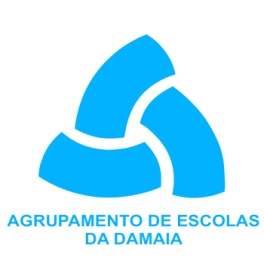 	Pedido de matrícula para o Pré-escolar				Pedido de matrícula para o 1º ano		Indicar o estabelecimento de ensino a frequentar:EB1/JI Águas Livres; JI Cova da Moura; EB1 Padre Himalaia; JI da Damaia	Irmãos:	  Sim	NãoNo(a): 		No caso de não haver vaga, indique, por ordem de preferência, o nome de 4 estabelecimentos de ensino:1.      		2.      		3.      		4.      		Se respondeu afirmativamente, indique o(s) seu(s) nome(s):Irmão:      	, Escola: 	, Ano:      , Turma:      Irmão:      	, Escola: 	, Ano:      , Turma:      Irmão:      	, Escola: 	, Ano:      , Turma:      Identificação do AlunoNome completo:      	F  	M  portador do B. I./C. C nº:      	, natural de:      concelho de:      	, distrito de:      	, nascido em:       /       /      filho de:      e de:      Residente na:      Nº:      	Andar:      	Localidade:      	Código Postal:       -      	     Cartão de Utente nº:      	, Número de Contribuinte:      Segurança Social nº:      	, Nacionalidade:      Criança filha de pais estudantes menores?	Sim  	Não  Têm computador em casa?	Sim  	Não  Têm acesso à internet em casa?	Sim  	Não  Identificação do Encarregado de EducaçãoGrau de parentesco: Pai:  	Mãe:  	Outro:  	Qual?      Nome completo:      	F  	M  portador do B. I./C. C nº:      	, natural de:       concelho de:      	, distrito de:      	, nascido em:       /       /      Residente na:      Nº:      	Andar:      	Localidade:      	Código Postal:       -      	       Cartão de Utente nº:      	, Número de Contribuinte:      Segurança Social nº:      	, Nacionalidade:      Habilitações Literárias:     	, Profissão:      Correio electrónico:      Telefone:      	, Telemóvel:      Situação no emprego: Por conta de outrem:  	Por conta própria:  	Desempregado(a):  Morada:      Nº:      	Andar:      	Localidade:      	Código Postal:      -      	     Telefone:      	, Telemóvel:      Situação anterior à entrada na escola (só aplicável ao 1º ano)Educação Pré-Escolar:	Sim  	Não  Se respondeu afirmativamente, indique o nome da Escola:      Agrupamento:      	, nº de anos de frequência:      Educação Moral e Religiosa (só aplicável ao 1º ano)Educação Moral e Religiosa: 	Sim  	Não  Se respondeu afirmativamente, indique a respectiva confissão:      Leite escolarAlergia à lactose: 	Sim  	Não  Leite escolar: 	Sim  	Não  	Pretende leite: 	Simples  	Achocolatado  Necessidades de serviçosRefeição escolar	Sim  	Não  Refeição nas férias escolares	Sim  	Não  Resposta educativa / Prolongamento de horárioAEC – Actividades de Enriquecimento Curricular 	Sim  	Não  CASE – Prolongamento horário (pré-escolar)	Sim  	Não  	Até às:       h       mCAF - Prolongamento horário (1º ciclo)	Sim  	Não  CAF nas férias	Sim  	Não  	Até às:       h       mNota:Caso necessite dos serviços comparticipados, terá de entregar a Declaração da Segurança Social com o Escalão do Abono de Família.CASE/CAF serão comparticipadas pelo Encarregado de Educação e a inscrição, tem de ser feita junto da entidade dinamizadora.Situações educativas especiaisO seu educando apresentou requerimento para alterar o início da escolaridade obrigatória? Sim  	Não  Se respondeu afirmativamente, identifique se foi por: 	Antecipação  	Adiamento  O educando tem necessidades educativas especiais? 	Sim  	Não  Se respondeu afirmativamente, indique quais:      Entregou documentos comprovativos desta situação? 	Sim  	Não  Se respondeu afirmativamente, indique qual o serviço que o elaborou:      Nota:Caso seja um educando com necessidades educativas especiais, deverá entregar um Relatório Técnico PedagógicoAutorização de saídaNome:      	, Grau de Parentesco:      	Telemóvel:      Nome:      	, Grau de Parentesco:      	Telemóvel:      Nome:      	, Grau de Parentesco:      	Telemóvel:      Nome:      	, Grau de Parentesco:      	Telemóvel:      Nome:      	, Grau de Parentesco:      	Telemóvel:      Identificação do PaiNome completo:      		portador do B. I./C. C nº:      	, natural de:       concelho de:      	, distrito de:      	, nascido em:       /       /       Residente na: Nº:      	Andar:      	Localidade:      	Código Postal:       -      	       Cartão de Utente nº:      	, Número de Contribuinte:      Segurança Social nº:      	, Nacionalidade:      Habilitações Literárias:      	, Profissão:      Correio electrónico:      Telefone:      	, Telemóvel:      Identificação da MãeNome completo:      		portador do B. I./C. C nº:      	, natural de:       concelho de:      	, distrito de:      	, nascido em:       /       /       Residente na: Nº:      	Andar:      	Localidade:      	Código Postal:       -      	       Cartão de Utente nº:      	, Número de Contribuinte:      Segurança Social nº:      	, Nacionalidade:      Habilitações Literárias:      	, Profissão:      Correio electrónico:      Telefone:      	, Telemóvel:      FORMAS DE ENTREGAR O BOLETIM DE MATRÍCULA (ano letivo 2017/2018)Presencialmente, na sede do agrupamento no seguinte período e horário:Período: 	15 de abril a 15 de junho;Horário : 	2ª feira das	14:15h às 16:45h;4ª feira das	9:30h às 12:15h;	6ª feira das	9:30h às 12:15h;Eletronicamente, na plataforma criada para esse efeito:	www.portaldasescolas.pt;Para utilizar esta funcionalidade é necessário que o encarregado de educação e a criança possuam cartão do cidadão (com todos os códigos ativos) e um leitor de cartões do cidadão.Por correio electrónico, para o endereço: secretaria@aedamaia.pt. Todos os documentos que solicitamos, deverão ser enviados em formato PDF. Não serão aceites documentos em outros formatos.Por carta registada com aviso de receção.DOCUMENTOS A ENTREGAR COM A MATRÍCULA (FOTOCÓPIAS)Documento de identificação do encarregado de educação:B.I., ou cartão do cidadão (FACULTATIVO), ou título de residência, ou passaporte; Número de Identificação Fiscal do encarregado de educação.Documentos de identificação da criança:B.I., ou cartão do cidadão (FACULTATIVO), ou título de residência, ou passaporte.A Cédula Pessoal ou a Certidão de Nascimento, não serão aceites para a matrícula;Cartão de utente do centro de saúde (ou outro documento que o substitua);Número de identificação fiscal do aluno;Número da segurança social do aluno;Declaração da Segurança Social onde indique o escalão atribuído (só para os escalões 1 ou 2). A declaração pode ser entregue até ao dia 30-06-2017;Ficha de ligação Médico/Escola (pedida no Centro de Saúde), só para o 1º ano.A ficha poderá ser entregue até ao início das aulas;Boletim de vacinas atualizado;Comprovativo de morada (fatura da água, da luz ou de outro fornecedor de serviços);1 fotografia.VerificaçõesDocumentação apresentada:	Identificação do aluno:	Sim  	Não  	NIF do aluno:	Sim  	Não  	Cartão de utente do aluno:	Sim  	Não  	Número da Segurança Social do aluno:	Sim  	Não  	Boletim de vacinas do aluno:	Sim  	Não  	Fotografia do aluno:	Sim  	Não  	Declaração da Segurança Social:	Sim  	Não  	Relatório Técnico Pedagógico:	Sim  	Não  Identificação do Encarregado de Educação:	Sim  	Não  	NIF do Encarregado de Educação:	Sim  	Não  	Comprovativo de morada:	Sim  	Não  	Comprovativo de morada do trabalho:	Sim  	Não  Data: ______/______/______	_____________________________________________________________Encarregado de Educação		O Encarregado de Educação toma conhecimento das condições de acesso e frequência dos serviços escolares comparticipados, assumindo inteira responsabilidade nos termos da lei, pela exactidão da declaração constante neste boletim. Falsas declarações implicam, para além do procedimento legal, imediato cancelamento dos subsídios/ serviços e reposição dos valores já recebidos.		O Encarregado de Educação toma conhecimento e aceita as normas estipuladas no Regulamento Interno e nas Normas Internas de Funcionamento deste Agrupamento e, ao optar pela matrícula neste Agrupamento, compromete-se a que o seu Educando as cumpra, na integra.Data: ______/______/______	_____________________________________________________________	(Assinatura do Encarregado de Educação)Verificações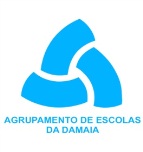 Documentação apresentada:	Identificação do aluno:	Sim  	Não  			NIF do aluno:	Sim  	Não  	Cartão de utente do aluno:	Sim  	Não  	Número da Segurança Social do aluno:	Sim  	Não  	Boletim de vacinas do aluno:	Sim  	Não  	Fotografia do aluno:	Sim  	Não  		Declaração da Segurança Social:	Sim  	Não  		Relatório Técnico Pedagógico:	Sim  	Não  Identificação do Encarregado de Educação:	Sim  	Não  	NIF do Encarregado de Educação:	Sim  	Não  	Comprovativo de morada:	Sim  	Não  	Comprovativo de morada do trabalho:	Sim  	Não  Data: ______/______/______	____________________________________________	___________________________________________	(Nome do aluno)	(Assinatura de quem recebe)Encarregado de Educação		O Encarregado de Educação toma conhecimento das condições de acesso e frequência dos serviços escolares comparticipados, assumindo inteira responsabilidade nos termos da lei, pela exactidão da declaração constante neste boletim. Falsas declarações implicam, para além do procedimento legal, imediato cancelamento dos subsídios/ serviços e reposição dos valores já recebidos.		O Encarregado de Educação toma conhecimento e aceita as normas estipuladas no Regulamento Interno e nas Normas Internas de Funcionamento deste Agrupamento e, ao optar pela matrícula neste Agrupamento, compromete-se a que o seu Educando as cumpra, na integra.Data: ______/______/______	_____________________________________________________________